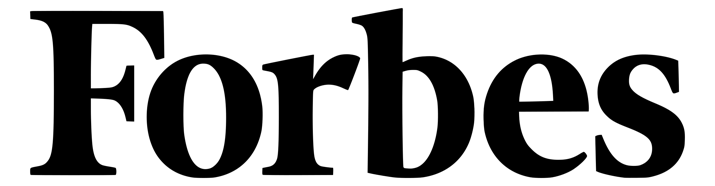 December 1, 2020https://www.forbes.com/30-under-30/2021/music/https://www.forbes.com/profile/saweetie/?list=30under30-music&sh=72534780772e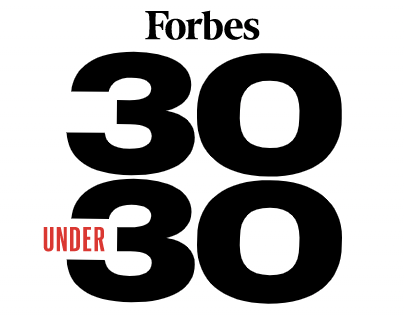 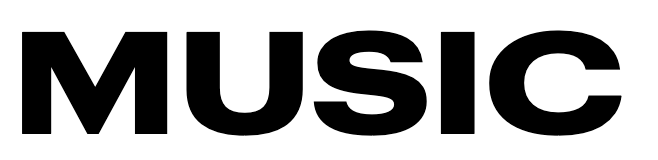 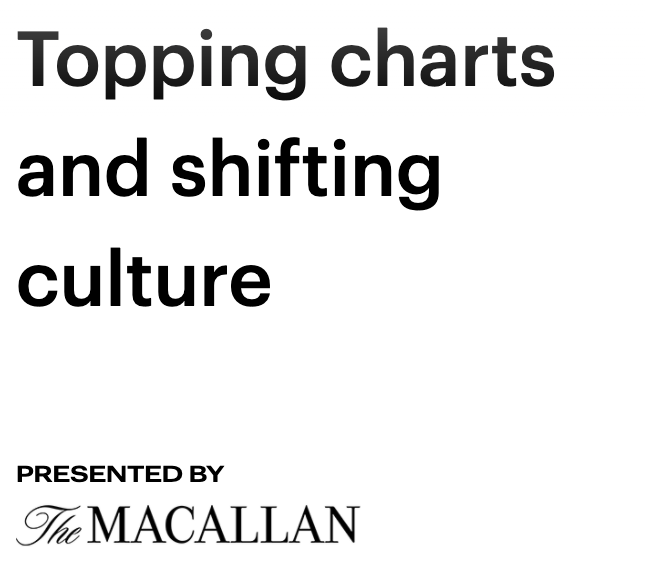 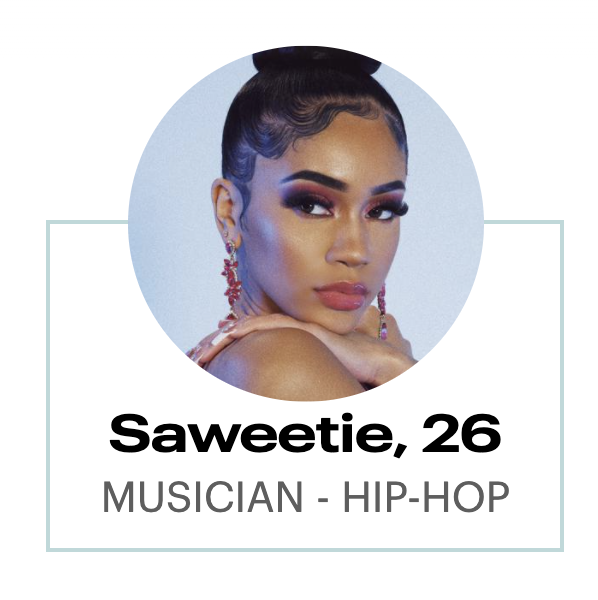 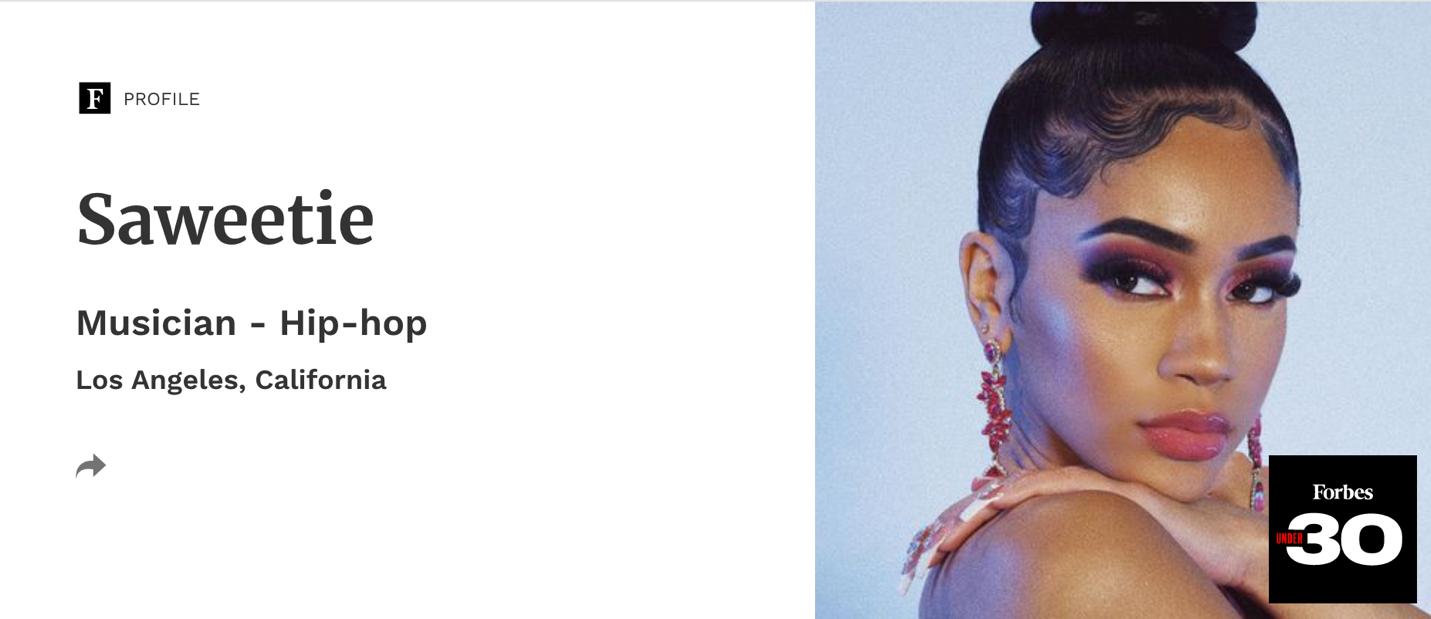 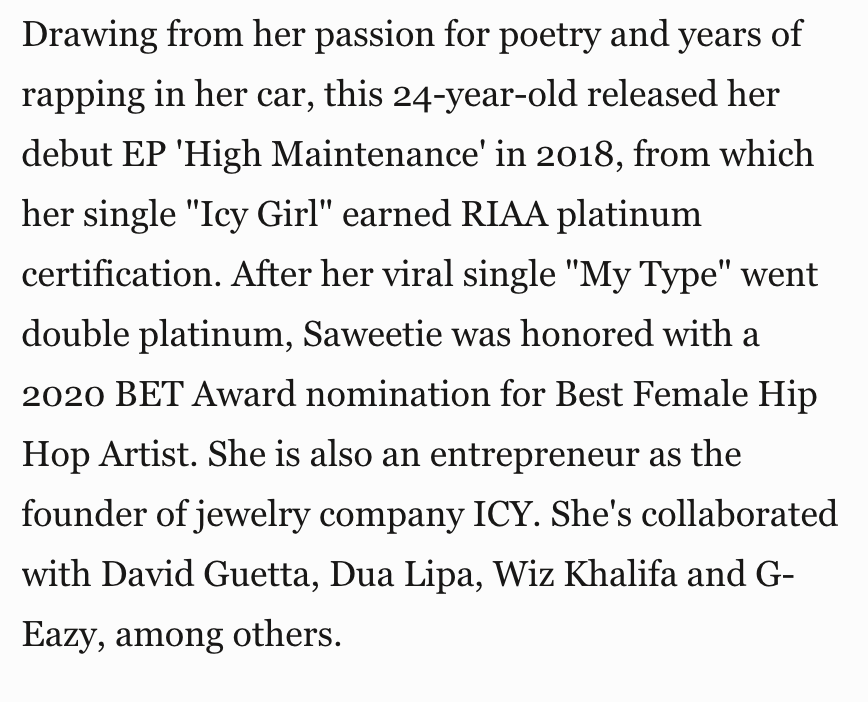 